Nhận nhiệm vụ chuyên môn của Phòng GD và ĐT Tiên Lữ,  ngày 15/4/2023, chuyên đề môn Ngữ văn: "Đổi mới phương pháp dạy học và kiểm tra đánh giá môn Ngữ văn THCS" đã  thành công tốt đẹp. Tổ chuyên môn trường THCS An Viên chúng tôi xin trân trọng cảm ơn sự góp ý của các đồng nghiệp, của đồng chí Nguyễn Hải Bằng-nghiệp vụ môn Ngữ văn. Chúng tôi vô cùng cảm ơn sự tham dự của tất cả các thầy cô lãnh đạo,  các thầy cô bộ môn các trường trong huyện đã về dự và chỉ đạo,  động viên thầy trò nhà trường. Ba thầy cô: Trần Thị Hồng Minh,  Vũ Thị Thanh Hoa,  Phạm Thị Trang Nhung và học sinh lớp 6c Trường THCS An Viên đã hoàn thành tốt nhiệm vụ được giao. Sau khi nghe sự đóng góp ý kiến của các thầy cô, chúng tôi đã sáng tỏ hơn về đổi mới kiểm tra đánh và phương pháp tiếp cận thể loại văn bản thông tin. Chúng tôi mong được tham dự nhiều chuyên đề hơn nữa!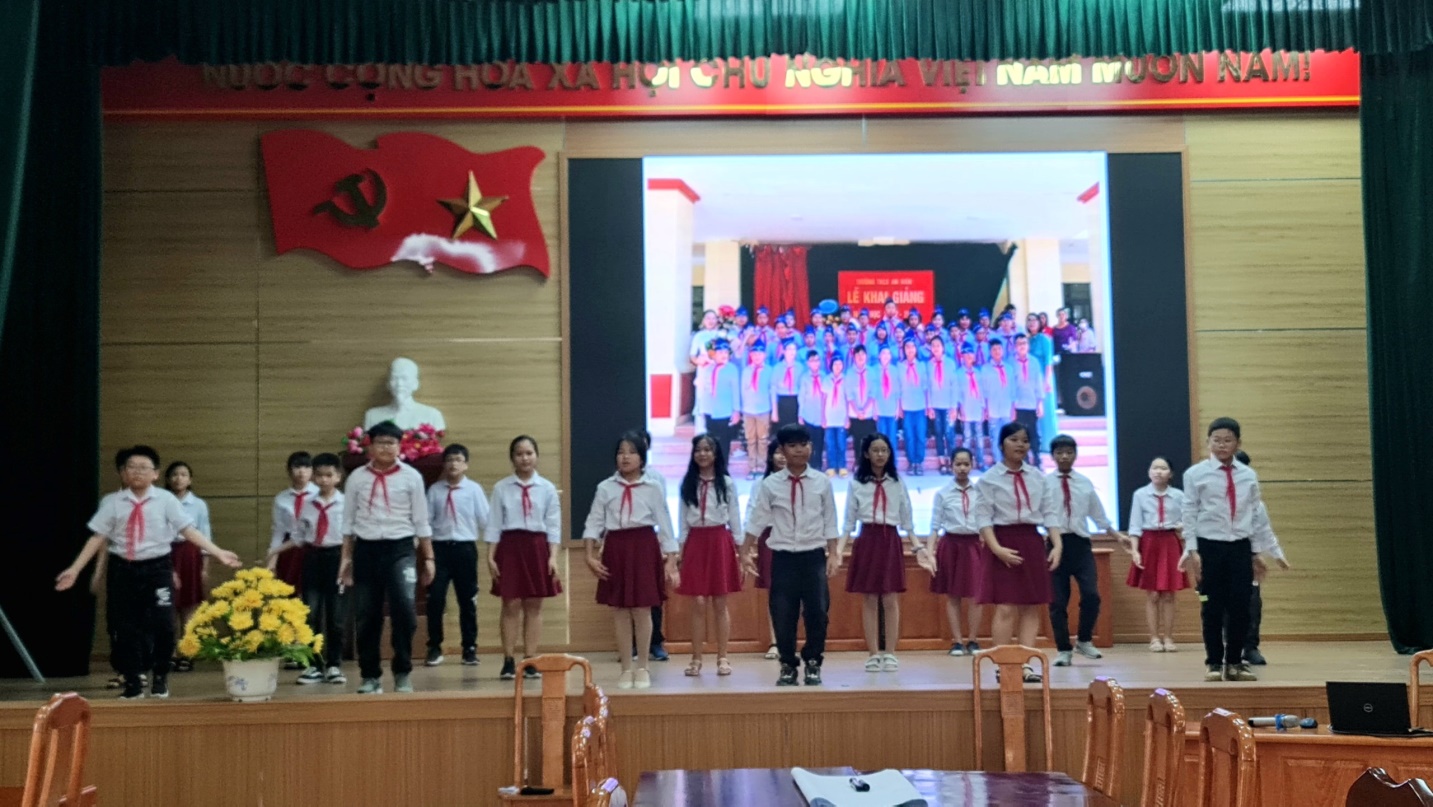 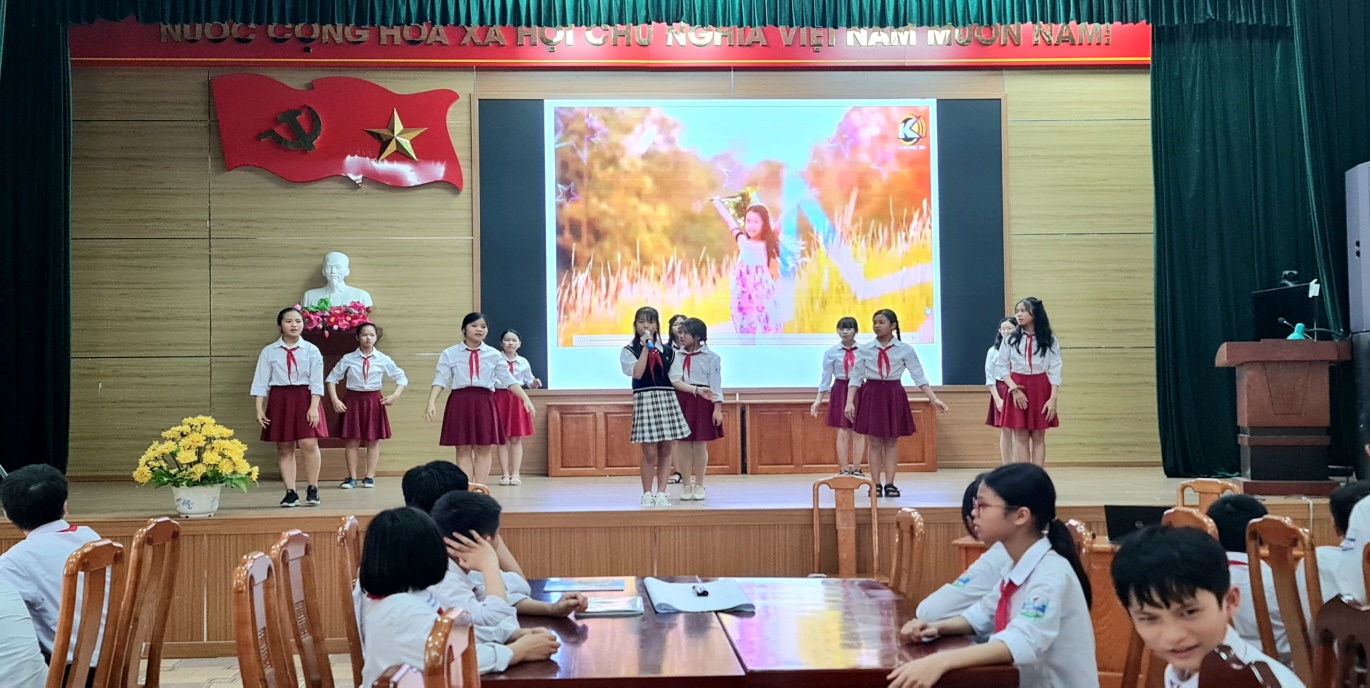 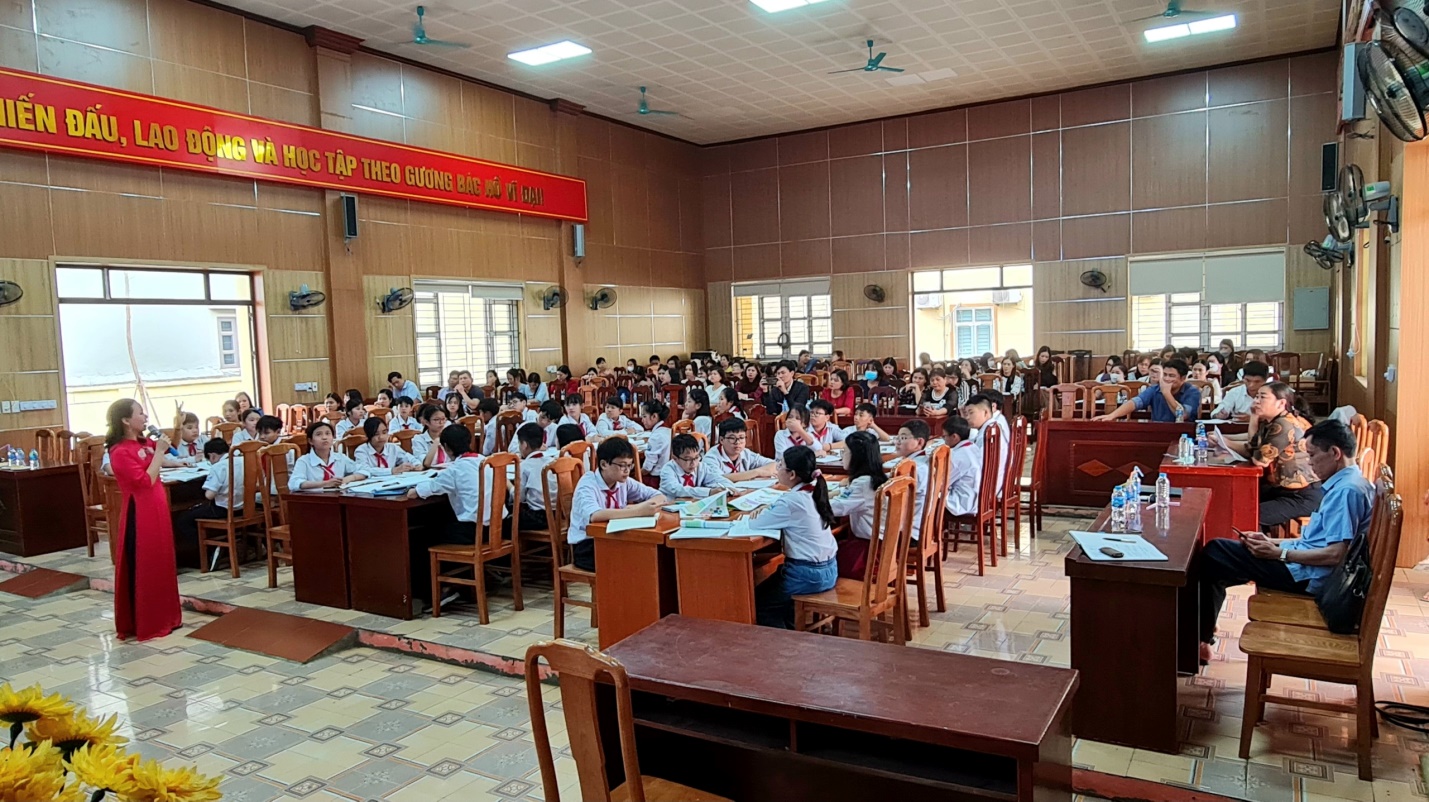 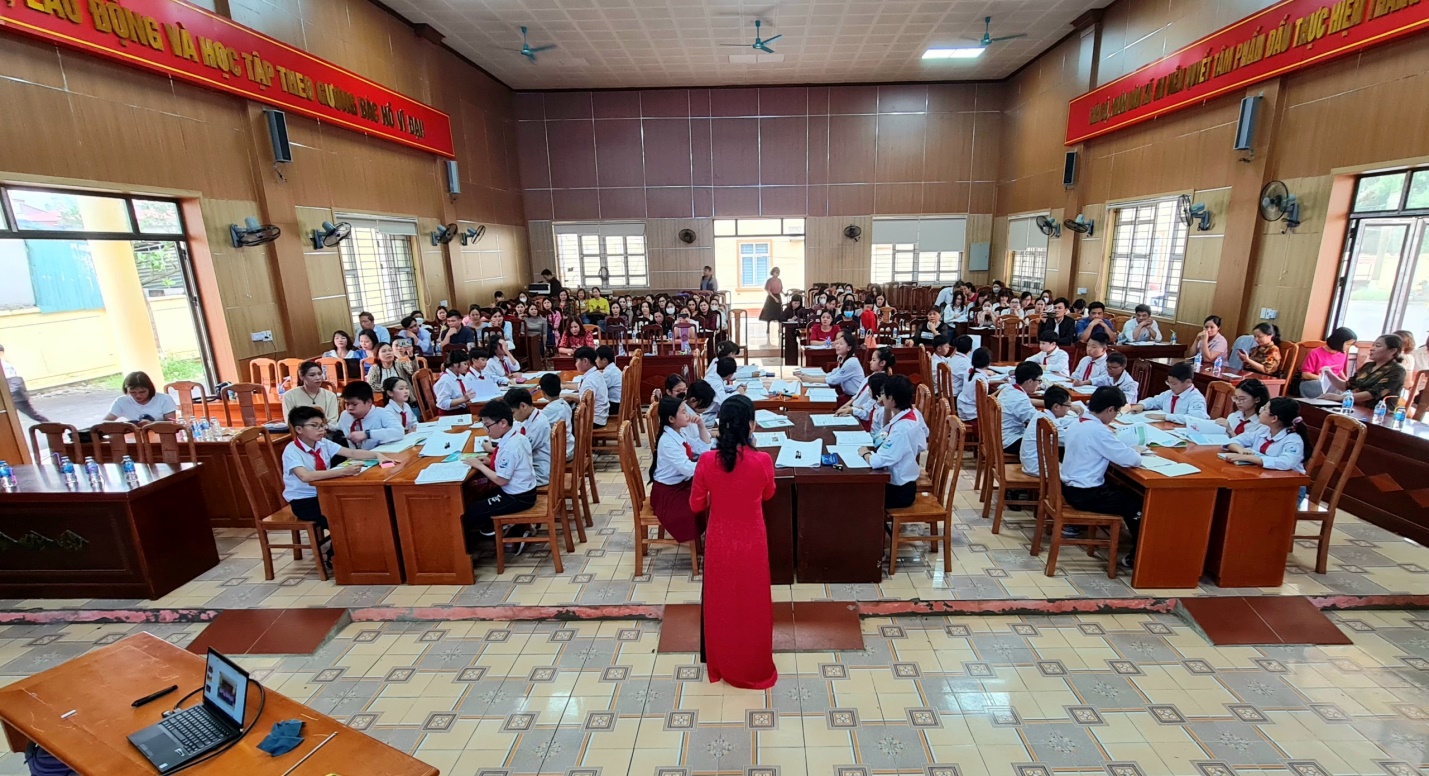 